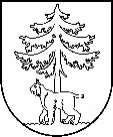 JĒKABPILS PILSĒTAS PAŠVALDĪBAIEPIRKUMU KOMISIJA Reģistrācijas Nr.90000024205Brīvības iela 120, Jēkabpils, LV – 5201Tālrunis 65236777, fakss 65207304, elektroniskais pasts vpa@jekabpils.lvJēkabpilīLĒMUMS 2016.gada 13.decembrīI. INFORMĀCIJA PAR IEPIRKUMUII. INFORMĀCIJA PAR PRETENDENTIEMIII. INFORMĀCIJA PAR UZVARĒTĀJUIV. LĒMUMA PĀRSŪDZĒŠANAS KĀRTĪBAKomisijas priekšsēdētāja							L.MeldrājaKomisijas priekšsēdētāja vietnieks						A.KozlovskisKomisijas locekļi								M.Stankevica										S.Lazare										A.BarkānsPasūtītājs:Jēkabpils pilsētas pašvaldībaIepirkumu komisijas izveidošanas pamatojums:2016.gada 2.jūnija Jēkabpils pilsētas domes sēdes lēmums Nr.163 (protokols Nr.15, 8.§) un 2016.gada 1.decembra sēdes lēmums Nr.378 (protokols Nr.32., 8.§)Iepirkuma nosaukums:Kurināmā (malkas) piegāde Jēkabpils pilsētas pašvaldības iestādēm:1.daļa - Skaldītas malkas piegāde Jēkabpils Sociālā dienesta dzīvokļa (mājokļa) pabalsta izsniegšanas nodrošināšanai trūcīgām un maznodrošinātām ģimenēm vai atsevišķi dzīvojošām personām (līdz 900 m³)2.daļa - Skaldītas malkas piegāde Jēkabpils pilsētas pašvaldības pirmsskolas izglītības iestādei „Bērziņš”, Madonas ielā 50, Jēkabpilī (līdz 250 m³)Iepirkuma identifikācijas numurs:JPP 2016/83Iepirkuma pamatojums:Publisko iepirkumu likuma 8².pants Paziņojums par plānoto līgumu publicēts Iepirkuma uzraudzības biroja mājaslapā internetā:29.11.2016.  Pretendenti,   kas iesniedza piedāvājumus un  piedāvātās līgumcenas EUR  bez PVNSIA “Spītes”2) SIA “Zemzarīši AB”1) 1.daļa – 27 000,00    2.daļa –   6 250,002) 1.daļa – 24 165,00    2.daļa –   7 212,50Noraidītie pretendenti unnoraidīšanas iemesliSIA “Spītes” - iepirkuma 1.daļas piedāvājums neatbilst Nolikuma 5.pielikuma 1.1.1.apakšpuktā noteiktajām kvalifikācijas prasībāmSIA “Zemzarīši AB” – iepirkuma 2.daļas piedāvājums nav ar viszemāko līgumcenu, kas atbilst Nolikuma prasībāmSIA “Spītes” - iepirkuma 1.daļas piedāvājums neatbilst Nolikuma 5.pielikuma 1.1.1.apakšpuktā noteiktajām kvalifikācijas prasībāmSIA “Zemzarīši AB” – iepirkuma 2.daļas piedāvājums nav ar viszemāko līgumcenu, kas atbilst Nolikuma prasībāmPretendents, kuram piešķirtas līguma slēgšanas tiesības:1.daļa - SIA “Zemzarīši AB”, Reģ.Nr. 554030182612.daļa - SIA “Spītes”, Reģ.Nr. 45403028037Uzvarētāja piedāvātā līgumcena EUR bez PVN:1.daļa – 24 165,002. daļa –  6 250,00Uzvarētāja salīdzinošās priekšrocības:Piedāvājums ar viszemāko līgumcenu, kas atbilst Nolikuma prasībāmLēmums:Piešķirt iepirkuma līguma slēgšanas tiesības par līgumcenu:1.daļa - EUR 24 165,00 bez PVN 21% 2 daļa – EUR  6 250,00 bez PVN 21%Saistītie protokoli:28.11.2016. Pašvaldības iepirkumu komisijas sēdes protokols Nr. 30012.12.2016. Piedāvājumu atvēršanas sanāksmes protokols Nr. 30613.12.2016. Piedāvājumu vērtēšanas sēdes protokols Nr. 307Saskaņā ar PIL 8².panta astoņpadsmito daļu, Pretendents, kas iesniedzis piedāvājumu iepirkumā, uz kuru attiecas Publisko iepirkumu likuma 8².panta noteikumi, un kas uzskata, ka ir aizskartas tā tiesības vai ir iespējams šo tiesību aizskārums, ir tiesīgs pieņemto lēmumu pārsūdzēt Administratīvajā rajona tiesā Administratīvā procesa likumā noteiktajā kārtībā. Administratīvās rajona tiesas spriedumu var pārsūdzēt kasācijas kārtībā Augstākās tiesas Senāta Administratīvo lietu departamentā. Lēmuma pārsūdzēšana neaptur tā darbību.